Position: Asst. Manager, Global Care Leavers Community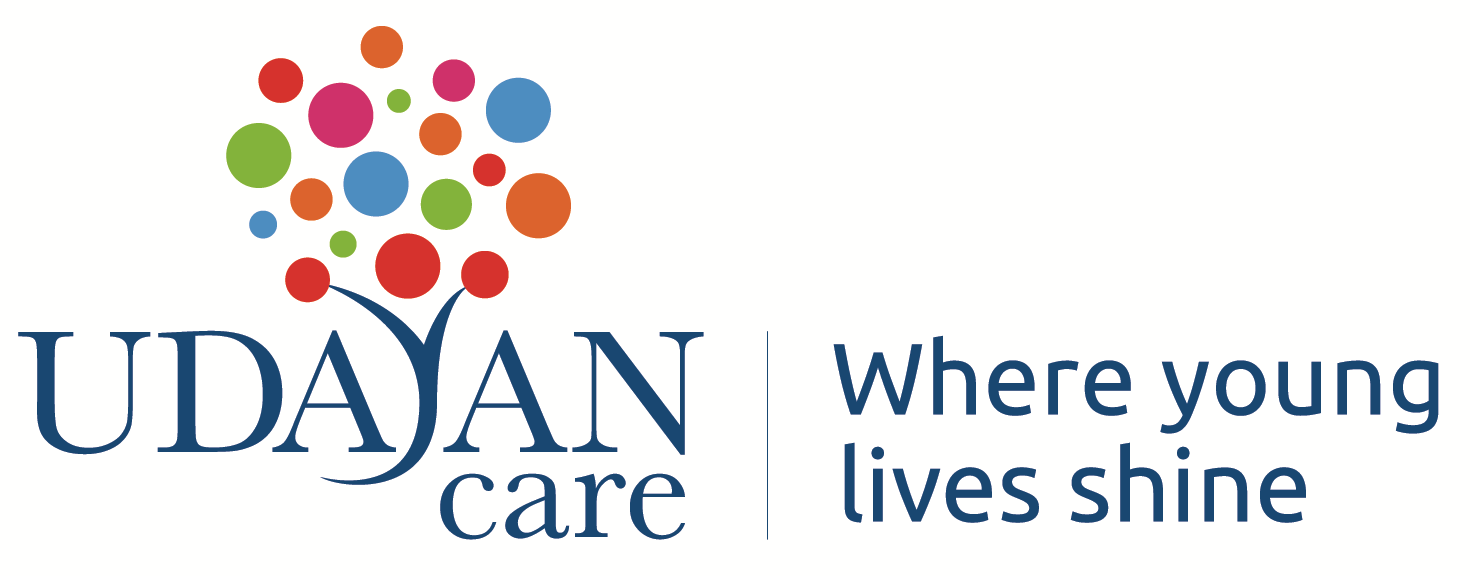 Location:    	New DelhiReports to: 	Asso. Director Advocacy Section 2 | Purpose of the Role Section 2 | Purpose of the Role The role holder is accountable for 360 degree management of the project called Global Care Leavers Community  (GCLC) and managed by the A.R.T. department of Udayan Care. . The role holder is accountable for 360 degree management of the project called Global Care Leavers Community  (GCLC) and managed by the A.R.T. department of Udayan Care. . Section 3 | Key Responsibilities   Section 3 | Key Responsibilities   Section 3 | Key Responsibilities   Efficient management of the Secretariat of the Global Care Leavers CommunityCoordination with all care leavers networks worldwide and ensuring their participation at the GCLCManaging the overall, Communication strategy, including social media and website with discussion forum including Quarterly newsletters, presentations and content development Working with global care leavers to ensure they become members of the community and contribute to its strengthening including Directory of care leavers networkCo-ordinate with all partner organisations and all technical partners and other stakeholders, including policy makers, funding agencies and corporations, other NGOs, Consultants, etc. to ensure deliverables Effective development and implementation of the programs for the GCLC under guidance and supervision of the Working Steering Group of CLC, including monthly café sessionsEnsure effective networking and collaborations with potential partners, funders, academia, CSOs Management of GCLC donors and funds, including donor reportingEnsure measuring outcomes of GCLC work, visibility and recognition through presence in right spaces and platformsAny other job or related task as advised by the Managing Trustee/ ED/ A.R.T. Director        Being a global project, work hours could be extended and weekend work shall be required always Efficient management of the Secretariat of the Global Care Leavers CommunityCoordination with all care leavers networks worldwide and ensuring their participation at the GCLCManaging the overall, Communication strategy, including social media and website with discussion forum including Quarterly newsletters, presentations and content development Working with global care leavers to ensure they become members of the community and contribute to its strengthening including Directory of care leavers networkCo-ordinate with all partner organisations and all technical partners and other stakeholders, including policy makers, funding agencies and corporations, other NGOs, Consultants, etc. to ensure deliverables Effective development and implementation of the programs for the GCLC under guidance and supervision of the Working Steering Group of CLC, including monthly café sessionsEnsure effective networking and collaborations with potential partners, funders, academia, CSOs Management of GCLC donors and funds, including donor reportingEnsure measuring outcomes of GCLC work, visibility and recognition through presence in right spaces and platformsAny other job or related task as advised by the Managing Trustee/ ED/ A.R.T. Director        Being a global project, work hours could be extended and weekend work shall be required always Efficient management of the Secretariat of the Global Care Leavers CommunityCoordination with all care leavers networks worldwide and ensuring their participation at the GCLCManaging the overall, Communication strategy, including social media and website with discussion forum including Quarterly newsletters, presentations and content development Working with global care leavers to ensure they become members of the community and contribute to its strengthening including Directory of care leavers networkCo-ordinate with all partner organisations and all technical partners and other stakeholders, including policy makers, funding agencies and corporations, other NGOs, Consultants, etc. to ensure deliverables Effective development and implementation of the programs for the GCLC under guidance and supervision of the Working Steering Group of CLC, including monthly café sessionsEnsure effective networking and collaborations with potential partners, funders, academia, CSOs Management of GCLC donors and funds, including donor reportingEnsure measuring outcomes of GCLC work, visibility and recognition through presence in right spaces and platformsAny other job or related task as advised by the Managing Trustee/ ED/ A.R.T. Director        Being a global project, work hours could be extended and weekend work shall be required always Section 4 | Experience , Qualifications and SkillsExperienceAround 5+ years of work experience in national/international NGO with exposure to working with youth at transnational level is a mustEducational Qualifications Masters or Bachelors in any recognized discipline or social sciences/law from an institute of repute.Skills Requirements:Proven working experience and skills in project coordination, process planning and managementExcellent verbal Communication skills, especially with international audienceExcellent written communication skills, including report writing skills, social media posts etc.Good organizational skills including attention to detail and multitasking skillsStrong working knowledge of Microsoft OfficeDeveloping and Tracking Budget